Załącznik nr 2 
do Ogłoszenia dotyczącego 
zamówień poniżej 30 tys. euro 
z dnia 15.01.2020  r.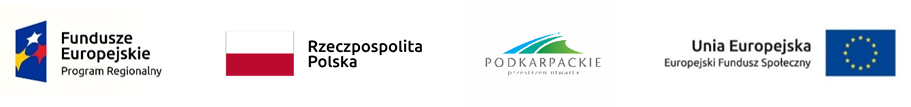 WZÓR UMOWA Nr PS.823.3.2.2020.Yzawarta w dniu …………….. w Krośnie pomiędzy:Gminą Miasto Krosno (adres dla doręczeń: 38-400 Krosno, ul. Lwowska 28a), zwaną dalej „Zamawiającym”, reprezentowaną przez ………………………………………………………, przy kontrasygnacie Skarbnika Gminy Miasto Krosno – Pana Marcina Połomskiego,a…………………………………………………………………………………………………………………………………………………………………………………………………………………… - zwaną dalej w treści umowy „Wykonawcą”.Umowa zostaje zawarta w wyniku przeprowadzenia postępowania 
o udzielenie zamówienia publicznego na podstawie art. 4 ust. 8 ustawy z dnia 29 stycznia 2004 r. Prawo zamówień publicznych. Do umowy zastosowanie ma § 9 Regulaminu udzielania zamówień publicznych o wartości nie przekraczającej wyrażonej w złotówkach równowartości 30 000 euro, stanowiącego załącznik do zarządzenia Nr 508/20 Prezydenta Miasta Krosna z dnia 10 stycznia 2020 r. w sprawie ustalenia regulaminu udzielania zamówień publicznych o wartości nieprzekraczającej wyrażonej w złotych równowartości 
30 000 euro (z późn. zm.).§ 1Przedmiot umowyZamawiający zleca, a Wykonawca przyjmuje do realizacji zamówienie pn.:„Usługa dowozu/odbioru wypożyczanego sprzętu wraz z usługą wniesienia/zniesienia sprzętu” w ramach utrzymania trwałości projektu pn. „Poprawa kondycji zdrowotnej mieszkańców Krosna poprzez prowadzenie wypożyczalni sprzętu pielęgnacyjnego, rehabilitacyjnego i wspomagającego” dofinansowanego w ramach Regionalnego Programu Operacyjnego Województwa Podkarpackiego na lata 2014-2020 zgodnie z przedstawioną ofertą stanowiącą integralną część niniejszej umowy. Przedmiotem zamówienia jest:Usługa dowozu/odbioru wypożyczanego sprzętu wraz z usługą wniesienia/zniesienia sprzętu w ramach utrzymania trwałości projektu pn. „Poprawa kondycji zdrowotnej mieszkańców Krosna poprzez prowadzenie wypożyczalni sprzętu pielęgnacyjnego, rehabilitacyjnego i wspomagającego” dofinansowanego w ramach Regionalnego Programu Operacyjnego Województwa Podkarpackiego na lata 2014-2020.Usługa powinna być wykonana w ciągu 24 godzin od zgłoszenia przez pracownika Wypożyczalni, w godzinach jej funkcjonowania tj. poniedziałek w godzinach 9.00 – 13.00, wtorek w godzinach 14.00 – 18.00, od środy do piątku w godzinach 9.00 – 13.00.Dowóz będzie odbywał się z miejsca składowania sprzętu rehabilitacyjnego, pielęgnacyjnego i wspomagającego przy ulicy Czajkowskiego 49 w Krośnie do miejsca zamieszkania osoby wypożyczającej, tylko i wyłącznie na terenie Miasta Krosna wraz                              z wniesieniem sprzętu. Odbiór analogicznie ze zniesieniem sprzętu z miejsca zamieszkania osoby wypożyczającej na terenie Krosna i transport do miejsca składowania sprzętu rehabilitacyjnego, pielęgnacyjnego i wspomagającego przy ulicy Czajkowskiego 49 
w Krośnie.Najcięższy sprzęt posiada wagę ok 110 kg łącznie, w kilku elementach. Wymiary największego sprzętu to 115 dł. x 86 szer. x 125 wys. § 2TerminTermin realizacji umowy ustala się od dnia podpisania umowy do dnia 31.12.2020 r.Przedmiot umowy wykonywany będzie w ciągu 24 godzin od zgłoszenia przez pracownika Wypożyczalni, w godzinach jej funkcjonowania tj. poniedziałek w godzinach 9.00 – 13.00, wtorek w godzinach 14.00 – 18.00, od środy do piątku w godzinach 9.00 – 13.00. Zgłoszenie potrzeby usługi będącej przedmiotem niniejszej umowy przez pracownika Wypożyczalni będzie dokonywane telefonicznie pod numerem telefonu ……………….. Wykonawca po zrealizowaniu usługi będącej przedmiotem umowy uzupełnić powinien dokument tzw. „Kartę pojazdu” stanowiącą załącznik nr 2 do niniejszej umowy.§ 3WynagrodzenieTytułem wynagrodzenia za wykonanie przedmiotu zamówienia określonego 
w §1 ust. 2  Zamawiający zapłaci Wykonawcy łączną kwotę:netto:  …………………………………….. zł,Vat:   ………………………………………. zł,brutto: …………………………………. zł (słownie: …………………………).Wynagrodzenie za jeden pełny miesiąc będzie wyliczane jako iloczyn przejechanych kilometrów i kosztu określonego w ust. 1 za 1 km brutto.Podstawą do wystawienia faktury są przywołane w §2 ust. 4 „Karty pojazdu” informacje Zamawiającego o dokonanych przewozach na cele określone przedmiotem niniejszej umowy.Wykonawca zobowiązuje się wystawić fakturę/rachunek za wykonane usługi do 10-go dnia następnego miesiąca, z wyjątkiem miesiąca grudnia, gdzie dostarczenie prawidłowo wypełnionej faktury/rachunku do Urzędu Miasta Krosna musi nastąpić do dnia 20 grudnia danego roku kalendarzowego.Zamawiający dokona płatności faktury w formie przelewu na rachunek bankowy Wykonawcy nr ………………………………………………….. w terminie 14 dni od daty wystawienia faktury.Zamawiający oświadcza, że jest podatnikiem podatku od towarów i usług, 
a jego pełna nazwa dla celów identyfikacji podatkowej brzmi: Gmina Miasto Krosno, 
38-400 Krosno, ul. Lwowska 28a, NIP 684-00-13-798.Wykonawca oświadcza, że jest podatnikiem podatku od towarów i usług, 
NIP ………………………………..§ 4Odpowiedzialność WykonawcyPrzedmiot umowy realizowany będzie pojazdem marki ……..., typ ……..., model …………..., nr rejestracyjny …………………. .Wykonawca zapewnia, że pojazd znajduje się w stanie technicznym gwarantującym prawidłowe wykonanie przedmiotu umowy i zapewniającym bezpieczeństwo osobom przewożonym.W przypadku stwierdzenia, że Wykonawca realizuje przedmiot umowy objęty niniejszą umową bez należytej staranności, obowiązującymi przepisami lub sprzecznie z umową, Zamawiający ma prawo:odstąpić od umowy,powierzyć poprawienie lub wykonanie umowy innym podmiotom na koszt Wykonawcy,potrącić z wynagrodzenia Wykonawcy należności z tytułu poniesionej szkody.§ 5Postanowienia końcoweWszelkie zmiany umowy wymagają zachowania formy pisemnej pod rygorem nieważności.W sprawach nieuregulowanych niniejszą umową mają zastosowanie przepisy Kodeksu cywilnego.Umowa wchodzi w życie z dniem podpisania.Umowę sporządzono w trzech jednobrzmiących egzemplarzach, z czego dwa dla Zamawiającego i jeden dla Wykonawcy.Wykonawca					        Zamawiający………………………………….                                   …………………………………